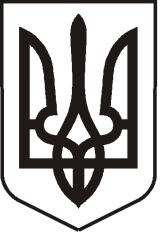 УКРАЇНАЛУГАНСЬКА   ОБЛАСТЬПОПАСНЯНСЬКА  МІСЬКА  РАДАВИКОНАВЧИЙ КОМІТЕТРIШЕННЯ 29  березня  2016 року                    м. Попасна	                                       №  35Про погодження графіку роботи магазину«Престиж», розміщеного за адресоюм. Попасна, вул. Миру,6гРозглянувши заяву фізичної особи – підприємця Касатонової Наталії Анатоліївни   про погодження графіку роботи магазину «Престиж», розміщеного за адресою                  м. Попасна, вул. Миру,6г, керуючись  п.п. 4 п. б ст. 30 Закону України «Про місцеве самоврядування в Україні» та Положеннямпро порядок погодження режиму роботи об’єктів торгівлі, ресторанного господарства, побутового обслуговування та іншого призначення на території м. Попасна, затвердженого рішенням виконкому Попаснянської міської ради від 20.06.2013 № 63,   виконавчий комітет Попаснянської міської ради  ВИРІШИВ: Погодити графік роботи магазину «Престиж», розміщеного за адресою м. Попасна,                          вул. Миру,6г фізичній особі-підприємцю Касатоновій Наталії Анатоліївні:з 8.00 до 12.00 годинибез перервивихідний - понеділок.Контроль за виконанням цього рішення покласти на заступника міського голови Табачинського М.М. та постійну комісію з обстеження об’єктів соціальної сфери.           Міський голова                                                                                Ю.І. Онищенко